1 czerwcaMiędzynarodowy Dzień Dziecka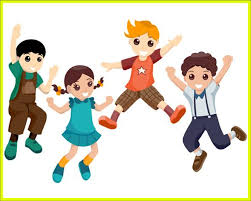 Prekursorem Dnia Dziecka, było wydarzenie mające miejsce w Genewie w roku 1925. Odbyła się tam wówczas Światowa Konferencja na Rzecz Dobra Dzieci. Jednak oficjalnie święto Dnia Dziecka trafiło do kalendarza w roku 1954, gdy na forum międzynarodowym wystosowano apel o stworzenie mechanizmów mających zapewnić w przyszłości pokój na ziemi. Jednym z postulatów było zagwarantowanie bezpieczeństwa oraz możliwości rozwoju wszystkim dzieciom na świecie.Dzień dziecka Nowe święto zostało przyjęte z wielkim entuzjazmem i w kolejnych latach było już obchodzone w niemal każdym kraju. Początkowo nowy zwyczaj obejmował jedynie obdarowywanie najmłodszych drobnymi upominkami i prezentami. Później dzień ten stał się czasem przeznaczonym dla całej rodziny i w niektórych państwach dniem wolnym od pracy, by rodzina mogła być razem.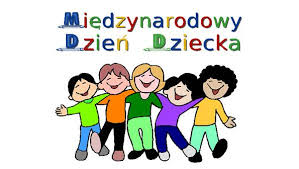 W roku 1954 Organizacja Narodów Zjednoczonych ustaliła Deklarację Praw Dziecka, która pomogła rozpowszechnić wzniosłe ideały dotyczące życia i przyszłości dzieci. Wszystkie one zostały zapisane w Karcie Narodów Zjednoczonych. Wydarzenie to miało miejsce 20 listopada i to właśnie ten dzień w wielu krajach stał się symboliczną datą dnia najmłodszych. Jednak pomysłodawcy ogłosili wyraźnie, że wszystkie kraje powinny ustalić własne daty tego święta. Powinny one być historycznie lub kulturowo związane z dziećmi.Dzień dziecka w PolscePierwsze odnotowane obchody Dnia dziecka w Polsce pochodzą z roku 1929. Wówczas święto to związane było z Kościołem Katolickim. O poranku, przed szkołą dzieci i rodzice spotkali się na mszy, a po niej wszyscy szli do szkół, gdzie odbywały się przedstawienia i luźne, raczej żartobliwe lekcje w obecności rodziców.Aż do roku 1952 Dzień Dziecka w Polsce obchodzono nieoficjalnie we wrześniu. Następnie datę tą zmieniono na 1 czerwca. Zmiana dotyczyła całego bloku państw socjalistycznych, którego częścią była wówczas Polska.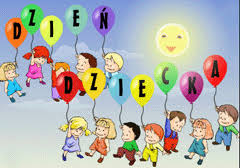 Pomaluj obrazki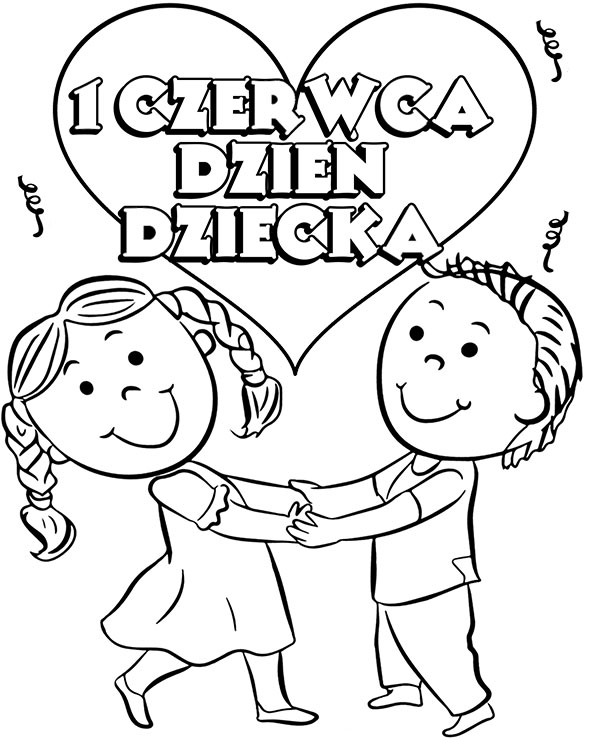 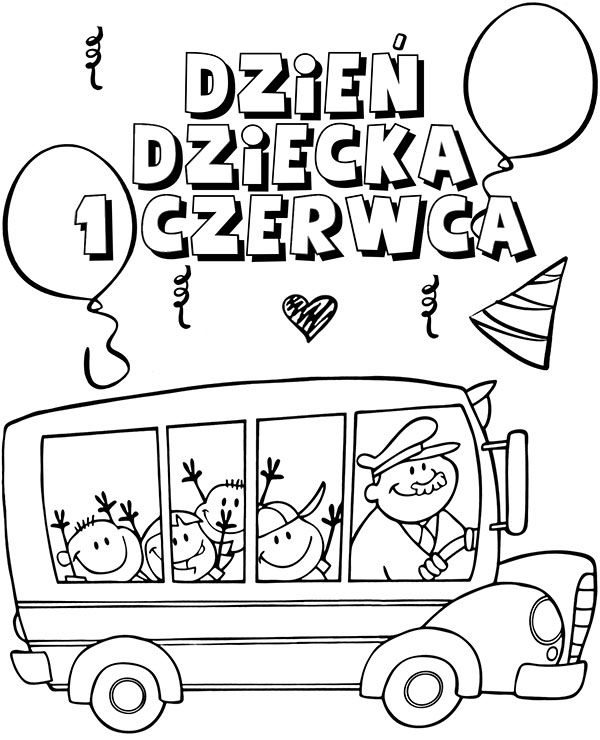 Rozwiąż rebusy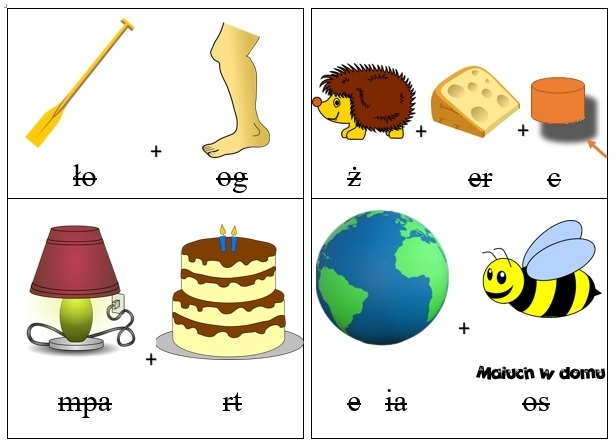 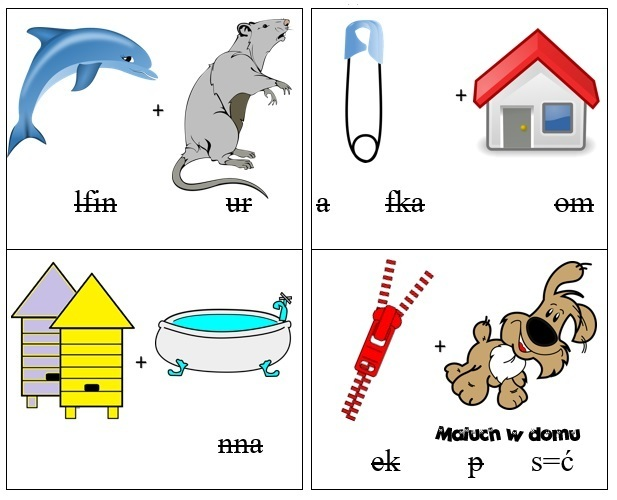 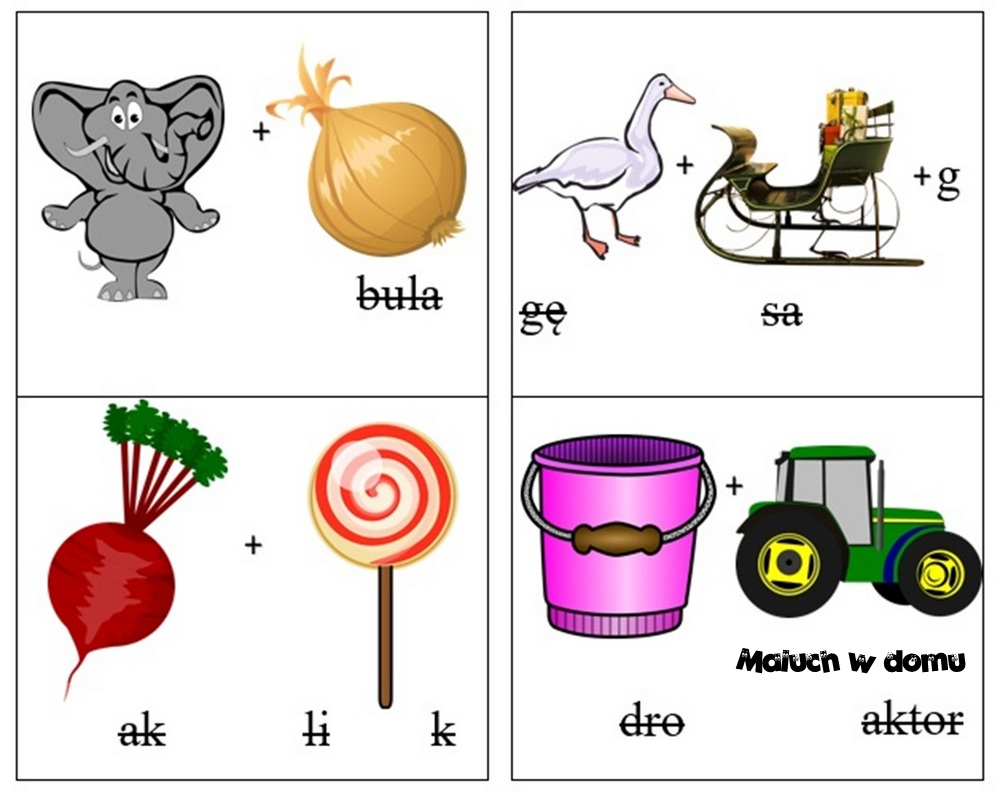 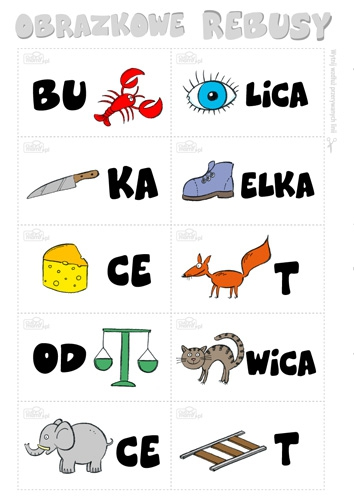 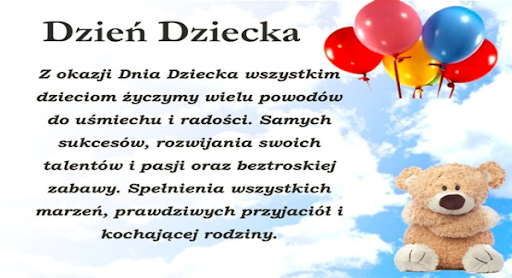 